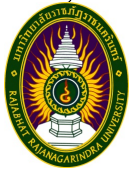 แบบเสนอการแต่งตั้งเป็นอาจารย์พิเศษ มหาวิทยาลัยราชภภัฏราชนครินทร์คณะ.................................................  ------------------------------------------------------------------------                                                          ภาคปกติ  ภาคพิเศษชื่อ-นามสกุล :ชื่อ-นามสกุล :ชื่อ-นามสกุล :ชื่อ-นามสกุล :…...............................................................................…...............................................................................…...............................................................................…...............................................................................…...............................................................................…...............................................................................…...............................................................................…...............................................................................อายุ.........................ปีอายุ.........................ปีอายุ.........................ปีอายุ.........................ปีอายุ.........................ปีตำแหน่งทางวิชาการ :ตำแหน่งทางวิชาการ :ตำแหน่งทางวิชาการ :ตำแหน่งทางวิชาการ :…..........................................................….............................................................................................…..........................................................….............................................................................................…..........................................................….............................................................................................…..........................................................….............................................................................................…..........................................................….............................................................................................…..........................................................….............................................................................................…..........................................................….............................................................................................…..........................................................….............................................................................................…..........................................................….............................................................................................…..........................................................….............................................................................................…..........................................................….............................................................................................…..........................................................….............................................................................................…..........................................................….............................................................................................ในกรณีที่ไม่ได้เป็นอาจารย์ มีความเชี่ยวชาญทางด้านสถานที่ติดต่อ :ในกรณีที่ไม่ได้เป็นอาจารย์ มีความเชี่ยวชาญทางด้านสถานที่ติดต่อ :ในกรณีที่ไม่ได้เป็นอาจารย์ มีความเชี่ยวชาญทางด้านสถานที่ติดต่อ :ในกรณีที่ไม่ได้เป็นอาจารย์ มีความเชี่ยวชาญทางด้านสถานที่ติดต่อ :โปรดระบุตำแหน่งงาน : ..........................................................….........................................................…..........................................................….............................................................................................เลขที่...............หมู่/หมู่บ้าน.........................ซอย/ตรอก.............................ถนน.…………….……………….  สาขาวิชา................................................................    คณะ................................................................รหัสไปรษณีย์ ...................................... โทรศัพท์ ...................................e-mail ……………..................................................โปรดระบุตำแหน่งงาน : ..........................................................….........................................................…..........................................................….............................................................................................เลขที่...............หมู่/หมู่บ้าน.........................ซอย/ตรอก.............................ถนน.…………….……………….  สาขาวิชา................................................................    คณะ................................................................รหัสไปรษณีย์ ...................................... โทรศัพท์ ...................................e-mail ……………..................................................โปรดระบุตำแหน่งงาน : ..........................................................….........................................................…..........................................................….............................................................................................เลขที่...............หมู่/หมู่บ้าน.........................ซอย/ตรอก.............................ถนน.…………….……………….  สาขาวิชา................................................................    คณะ................................................................รหัสไปรษณีย์ ...................................... โทรศัพท์ ...................................e-mail ……………..................................................โปรดระบุตำแหน่งงาน : ..........................................................….........................................................…..........................................................….............................................................................................เลขที่...............หมู่/หมู่บ้าน.........................ซอย/ตรอก.............................ถนน.…………….……………….  สาขาวิชา................................................................    คณะ................................................................รหัสไปรษณีย์ ...................................... โทรศัพท์ ...................................e-mail ……………..................................................โปรดระบุตำแหน่งงาน : ..........................................................….........................................................…..........................................................….............................................................................................เลขที่...............หมู่/หมู่บ้าน.........................ซอย/ตรอก.............................ถนน.…………….……………….  สาขาวิชา................................................................    คณะ................................................................รหัสไปรษณีย์ ...................................... โทรศัพท์ ...................................e-mail ……………..................................................โปรดระบุตำแหน่งงาน : ..........................................................….........................................................…..........................................................….............................................................................................เลขที่...............หมู่/หมู่บ้าน.........................ซอย/ตรอก.............................ถนน.…………….……………….  สาขาวิชา................................................................    คณะ................................................................รหัสไปรษณีย์ ...................................... โทรศัพท์ ...................................e-mail ……………..................................................โปรดระบุตำแหน่งงาน : ..........................................................….........................................................…..........................................................….............................................................................................เลขที่...............หมู่/หมู่บ้าน.........................ซอย/ตรอก.............................ถนน.…………….……………….  สาขาวิชา................................................................    คณะ................................................................รหัสไปรษณีย์ ...................................... โทรศัพท์ ...................................e-mail ……………..................................................โปรดระบุตำแหน่งงาน : ..........................................................….........................................................…..........................................................….............................................................................................เลขที่...............หมู่/หมู่บ้าน.........................ซอย/ตรอก.............................ถนน.…………….……………….  สาขาวิชา................................................................    คณะ................................................................รหัสไปรษณีย์ ...................................... โทรศัพท์ ...................................e-mail ……………..................................................โปรดระบุตำแหน่งงาน : ..........................................................….........................................................…..........................................................….............................................................................................เลขที่...............หมู่/หมู่บ้าน.........................ซอย/ตรอก.............................ถนน.…………….……………….  สาขาวิชา................................................................    คณะ................................................................รหัสไปรษณีย์ ...................................... โทรศัพท์ ...................................e-mail ……………..................................................โปรดระบุตำแหน่งงาน : ..........................................................….........................................................…..........................................................….............................................................................................เลขที่...............หมู่/หมู่บ้าน.........................ซอย/ตรอก.............................ถนน.…………….……………….  สาขาวิชา................................................................    คณะ................................................................รหัสไปรษณีย์ ...................................... โทรศัพท์ ...................................e-mail ……………..................................................โปรดระบุตำแหน่งงาน : ..........................................................….........................................................…..........................................................….............................................................................................เลขที่...............หมู่/หมู่บ้าน.........................ซอย/ตรอก.............................ถนน.…………….……………….  สาขาวิชา................................................................    คณะ................................................................รหัสไปรษณีย์ ...................................... โทรศัพท์ ...................................e-mail ……………..................................................โปรดระบุตำแหน่งงาน : ..........................................................….........................................................…..........................................................….............................................................................................เลขที่...............หมู่/หมู่บ้าน.........................ซอย/ตรอก.............................ถนน.…………….……………….  สาขาวิชา................................................................    คณะ................................................................รหัสไปรษณีย์ ...................................... โทรศัพท์ ...................................e-mail ……………..................................................โปรดระบุตำแหน่งงาน : ..........................................................….........................................................…..........................................................….............................................................................................เลขที่...............หมู่/หมู่บ้าน.........................ซอย/ตรอก.............................ถนน.…………….……………….  สาขาวิชา................................................................    คณะ................................................................รหัสไปรษณีย์ ...................................... โทรศัพท์ ...................................e-mail ……………..................................................รายวิชาที่สอน :รายวิชาที่สอน :รายวิชาที่สอน :รายวิชาที่สอน :รหัสวิชา.........................................................รหัสวิชา.........................................................รหัสวิชา.........................................................รหัสวิชา.........................................................รหัสวิชา.........................................................รหัสวิชา.........................................................รหัสวิชา.........................................................ชื่อรายวิชา...............................................................ชื่อรายวิชา...............................................................ชื่อรายวิชา...............................................................ชื่อรายวิชา...............................................................ชื่อรายวิชา...............................................................ชื่อรายวิชา...............................................................รายวิชาสังกัดหลักสูตร :รายวิชาสังกัดหลักสูตร :รายวิชาสังกัดหลักสูตร :รายวิชาสังกัดหลักสูตร :…..........................................................…............................................................................................…..........................................................…............................................................................................…..........................................................…............................................................................................…..........................................................…............................................................................................…..........................................................…............................................................................................…..........................................................…............................................................................................…..........................................................…............................................................................................…..........................................................…............................................................................................…..........................................................…............................................................................................…..........................................................…............................................................................................…..........................................................…............................................................................................…..........................................................…............................................................................................…..........................................................…............................................................................................สังกัด:สังกัด:สังกัด:สังกัด:สาขาวิชา......................................................    คณะ.........................................................................สาขาวิชา......................................................    คณะ.........................................................................สาขาวิชา......................................................    คณะ.........................................................................สาขาวิชา......................................................    คณะ.........................................................................สาขาวิชา......................................................    คณะ.........................................................................สาขาวิชา......................................................    คณะ.........................................................................สาขาวิชา......................................................    คณะ.........................................................................สาขาวิชา......................................................    คณะ.........................................................................สาขาวิชา......................................................    คณะ.........................................................................สาขาวิชา......................................................    คณะ.........................................................................สาขาวิชา......................................................    คณะ.........................................................................สาขาวิชา......................................................    คณะ.........................................................................สาขาวิชา......................................................    คณะ.........................................................................อาจารย์ผู้ประสานงานรายวิชา/  ผู้รับผิดชอบรายวิชา :อาจารย์ผู้ประสานงานรายวิชา/  ผู้รับผิดชอบรายวิชา :อาจารย์ผู้ประสานงานรายวิชา/  ผู้รับผิดชอบรายวิชา :อาจารย์ผู้ประสานงานรายวิชา/  ผู้รับผิดชอบรายวิชา :อาจารย์ผู้ประสานงานรายวิชา/  ผู้รับผิดชอบรายวิชา :ระดับการสอน :ระดับการสอน :ระดับการสอน :ระดับการสอน :  ปริญญาตรี  ปริญญาตรี  ปริญญาตรี  ปริญญาโท  ปริญญาโท  ปริญญาโท  ปริญญาโท  ปริญญาเอก  ปริญญาเอกภาคการศึกษาที่สอน :ภาคการศึกษาที่สอน :ภาคการศึกษาที่สอน :ภาคการศึกษาที่สอน :  ภาคต้น  ภาคต้น  ภาคต้น  ภาคปลาย  ภาคปลาย  ภาคปลาย  ภาคปลาย ภาคฤดูร้อน ภาคฤดูร้อนปีการศึกษา 25..................ปีการศึกษา 25..................ปีการศึกษา 25..................ปีการศึกษา 25..................จำนวนชั่วโมงที่สอน :จำนวนชั่วโมงที่สอน :จำนวนชั่วโมงที่สอน :จำนวนชั่วโมงที่สอน :…......................ชั่วโมง/ภาคการศึกษา…......................ชั่วโมง/ภาคการศึกษา…......................ชั่วโมง/ภาคการศึกษา…......................ชั่วโมง/ภาคการศึกษา…......................ชั่วโมง/ภาคการศึกษา…......................ชั่วโมง/ภาคการศึกษา…......................ชั่วโมง/ภาคการศึกษาวัน-เวลาที่สอน :วัน-เวลาที่สอน :วัน-เวลาที่สอน :วัน-เวลาที่สอน :  วันจันทร์  วันจันทร์  วันจันทร์  วันจันทร์เวลา : …................................ถึง................................เวลา : …................................ถึง................................เวลา : …................................ถึง................................เวลา : …................................ถึง................................เวลา : …................................ถึง................................เวลา : …................................ถึง................................เวลา : …................................ถึง................................  วันอังคาร  วันอังคาร  วันอังคาร  วันอังคารเวลา : …................................ถึง................................เวลา : …................................ถึง................................เวลา : …................................ถึง................................เวลา : …................................ถึง................................เวลา : …................................ถึง................................เวลา : …................................ถึง................................เวลา : …................................ถึง................................  วันพุธ  วันพุธ  วันพุธ  วันพุธเวลา : …................................ถึง................................เวลา : …................................ถึง................................เวลา : …................................ถึง................................เวลา : …................................ถึง................................เวลา : …................................ถึง................................เวลา : …................................ถึง................................เวลา : …................................ถึง................................  วันพฤหัสบดี  วันพฤหัสบดี  วันพฤหัสบดี  วันพฤหัสบดีเวลา : …................................ถึง................................เวลา : …................................ถึง................................เวลา : …................................ถึง................................เวลา : …................................ถึง................................เวลา : …................................ถึง................................เวลา : …................................ถึง................................เวลา : …................................ถึง................................  วันศุกร์  วันศุกร์  วันศุกร์  วันศุกร์เวลา : …................................ถึง................................เวลา : …................................ถึง................................เวลา : …................................ถึง................................เวลา : …................................ถึง................................เวลา : …................................ถึง................................เวลา : …................................ถึง................................เวลา : …................................ถึง................................  วันเสาร์  วันเสาร์  วันเสาร์  วันเสาร์เวลา : …................................ถึง................................เวลา : …................................ถึง................................เวลา : …................................ถึง................................เวลา : …................................ถึง................................เวลา : …................................ถึง................................เวลา : …................................ถึง................................เวลา : …................................ถึง................................  วันอาทิตย์  วันอาทิตย์  วันอาทิตย์  วันอาทิตย์เวลา : …................................ถึง................................เวลา : …................................ถึง................................เวลา : …................................ถึง................................เวลา : …................................ถึง................................เวลา : …................................ถึง................................เวลา : …................................ถึง................................เวลา : …................................ถึง................................ประวัติการศึกษา :ประวัติการศึกษา :ประวัติการศึกษา :ประวัติการศึกษา :ระดับระดับระดับคุณวุฒิคุณวุฒิคุณวุฒิคุณวุฒิคุณวุฒิคุณวุฒิสถาบันสถาบันสถาบันสถาบันสถาบันปีที่สำเร็จการศึกษาปีที่สำเร็จการศึกษาปีที่สำเร็จการศึกษาปริญญาเอกปริญญาเอกปริญญาเอก…................................................…................................................…................................................…................................................…................................................…................................................…..........................................................…..........................................................…..........................................................…..........................................................…..........................................................ปี พ.ศ. ….................ปี พ.ศ. ….................ปี พ.ศ. ….................ปริญญาโทปริญญาโทปริญญาโท…................................................…................................................…................................................…................................................…................................................…................................................…..........................................................…..........................................................…..........................................................…..........................................................…..........................................................ปี พ.ศ. ….................ปี พ.ศ. ….................ปี พ.ศ. ….................ปริญญาตรีปริญญาตรีปริญญาตรี…................................................…................................................…................................................…................................................…................................................…................................................…..........................................................…..........................................................…..........................................................…..........................................................…..........................................................ปี พ.ศ. ….................ปี พ.ศ. ….................ปี พ.ศ. ….................คุณวุฒิอื่น ๆ(หมายเหตุ   คุณวุฒิอื่น ๆ(หมายเหตุ   คุณวุฒิอื่น ๆ(หมายเหตุ   …................................................กรุณาระบุคุณวุฒิทั้งชื่อเต็มและชื่อย่อ)…................................................กรุณาระบุคุณวุฒิทั้งชื่อเต็มและชื่อย่อ)…................................................กรุณาระบุคุณวุฒิทั้งชื่อเต็มและชื่อย่อ)…................................................กรุณาระบุคุณวุฒิทั้งชื่อเต็มและชื่อย่อ)…................................................กรุณาระบุคุณวุฒิทั้งชื่อเต็มและชื่อย่อ)…................................................กรุณาระบุคุณวุฒิทั้งชื่อเต็มและชื่อย่อ)….........................................................….........................................................….........................................................….........................................................….........................................................ปี พ.ศ. ….................ปี พ.ศ. ….................ปี พ.ศ. ….................ประวัติการทำงาน/ประสบการณ์การสอนระดับอุดมศึกษาประวัติการทำงาน/ประสบการณ์การสอนระดับอุดมศึกษาประวัติการทำงาน/ประสบการณ์การสอนระดับอุดมศึกษาประวัติการทำงาน/ประสบการณ์การสอนระดับอุดมศึกษาประวัติการทำงาน/ประสบการณ์การสอนระดับอุดมศึกษาประวัติการทำงาน/ประสบการณ์การสอนระดับอุดมศึกษาประวัติการทำงาน/ประสบการณ์การสอนระดับอุดมศึกษาประวัติการทำงาน/ประสบการณ์การสอนระดับอุดมศึกษาประวัติการทำงาน/ประสบการณ์การสอนระดับอุดมศึกษาประวัติการทำงาน/ประสบการณ์การสอนระดับอุดมศึกษาประวัติการทำงาน/ประสบการณ์การสอนระดับอุดมศึกษาประวัติการทำงาน/ประสบการณ์การสอนระดับอุดมศึกษาประวัติการทำงาน/ประสบการณ์การสอนระดับอุดมศึกษาประวัติการทำงาน/ประสบการณ์การสอนระดับอุดมศึกษา1.1.............................................................................................................................................................................................................................................................................................................................................................................................................................................................................................................................................................................................................................................................................................................................................................................................................................................................................................................................................................................................................................................................................................................................................................................................................................................................................................................................................................................................................................................................................................................................................................................................................ปี พ.ศ. ….................ปี พ.ศ. ….................ปี พ.ศ. ….................2.2.............................................................................................................................................................................................................................................................................................................................................................................................................................................................................................................................................................................................................................................................................................................................................................................................................................................................................................................................................................................................................................................................................................................................................................................................................................................................................................................................................................................................................................................................................................................................................................................................................ปี พ.ศ. ….................ปี พ.ศ. ….................ปี พ.ศ. ….................3.4.5.3.4.5.....................................................................................................................................................................................................................................................................................................................................................................................................................................................................................................................................................................................................................................................................................................................................................................................................................................................................................................................................................................................................................................................................................................................................................................................................................................................................................................................................................................................................................................................................................................................................................................................................................................................................................................................................................................................................................................................................................................................................................................................................................................................................................................................................................................................................................................................................................................................................................................................................................................................................................................................................................................................................................................................................................................................................................................................................................................................................................................................................................................................................................................................................................................................................................................................................................................................................................................................................................................................................................................................................................................................................................................................................................................................................................................................................................................................................................................................................................................................................................................................................................................................................................................................................................................................................................................................................................................................................................................................................................................................................................................................................................................................................................................................................................................................................................................................................................................ปี พ.ศ. ….................ปี พ.ศ. ….................ปี พ.ศ. ….................ปี พ.ศ. ….................ปี พ.ศ. ….................ปี พ.ศ. ….................ปี พ.ศ. ….................ปี พ.ศ. ….................ปี พ.ศ. ….................ผลงานวิชาการ (ตำรา/หนังสือ/บทความทางวิชาการ) 3 ปีย้อนหลัง ผลงานวิชาการ (ตำรา/หนังสือ/บทความทางวิชาการ) 3 ปีย้อนหลัง ผลงานวิชาการ (ตำรา/หนังสือ/บทความทางวิชาการ) 3 ปีย้อนหลัง ผลงานวิชาการ (ตำรา/หนังสือ/บทความทางวิชาการ) 3 ปีย้อนหลัง ผลงานวิชาการ (ตำรา/หนังสือ/บทความทางวิชาการ) 3 ปีย้อนหลัง ผลงานวิชาการ (ตำรา/หนังสือ/บทความทางวิชาการ) 3 ปีย้อนหลัง ผลงานวิชาการ (ตำรา/หนังสือ/บทความทางวิชาการ) 3 ปีย้อนหลัง ผลงานวิชาการ (ตำรา/หนังสือ/บทความทางวิชาการ) 3 ปีย้อนหลัง ผลงานวิชาการ (ตำรา/หนังสือ/บทความทางวิชาการ) 3 ปีย้อนหลัง ผลงานวิชาการ (ตำรา/หนังสือ/บทความทางวิชาการ) 3 ปีย้อนหลัง ผลงานวิชาการ (ตำรา/หนังสือ/บทความทางวิชาการ) 3 ปีย้อนหลัง ผลงานวิชาการ (ตำรา/หนังสือ/บทความทางวิชาการ) 3 ปีย้อนหลัง ผลงานวิชาการ (ตำรา/หนังสือ/บทความทางวิชาการ) 3 ปีย้อนหลัง ผลงานวิชาการ (ตำรา/หนังสือ/บทความทางวิชาการ) 3 ปีย้อนหลัง 1.1.................................................................................................................................................................................................................................................................................................................................................................................................................................................................................................................................................................................................................................................................................................................................................................................................................................................................................................................................................................................................................................................................................................................................................................................................................................................................................................................................................................................................................................................................................................................................................................................................................................................................................................................................................................................................................................................................................................................................................................................................................................................................................................................................................................................................................................................................................................................................................................................................................................................................................................................................................................................................................................................................................................................................................................................................................................................................................................................................................................................................................................................................................................................................................................................................................................................................................................................................................................................................................................................................................................................................................................................................................................................................................................................................................................................................................................................................................................................................................................................................................................................................................................................................................................................................................................................................................................................................................................................................................................................................................................................................................................................................................................................................................................................................................................................................................................................................................................................................................................................................................................................................................................................................................................................................................................................2.2.................................................................................................................................................................................................................................................................................................................................................................................................................................................................................................................................................................................................................................................................................................................................................................................................................................................................................................................................................................................................................................................................................................................................................................................................................................................................................................................................................................................................................................................................................................................................................................................................................................................................................................................................................................................................................................................................................................................................................................................................................................................................................................................................................................................................................................................................................................................................................................................................................................................................................................................................................................................................................................................................................................................................................................................................................................................................................................................................................................................................................................................................................................................................................................................................................................................................................................................................................................................................................................................................................................................................................................................................................................................................................................................................................................................................................................................................................................................................................................................................................................................................................................................................................................................................................................................................................................................................................................................................................................................................................................................................................................................................................................................................................................................................................................................................................................................................................................................................................................................................................................................................................................................................................................................................................................................           ผลงานวิจัย 3 ปีย้อนหลัง            ผลงานวิจัย 3 ปีย้อนหลัง            ผลงานวิจัย 3 ปีย้อนหลัง            ผลงานวิจัย 3 ปีย้อนหลัง            ผลงานวิจัย 3 ปีย้อนหลัง            ผลงานวิจัย 3 ปีย้อนหลัง            ผลงานวิจัย 3 ปีย้อนหลัง            ผลงานวิจัย 3 ปีย้อนหลัง            ผลงานวิจัย 3 ปีย้อนหลัง            ผลงานวิจัย 3 ปีย้อนหลัง            ผลงานวิจัย 3 ปีย้อนหลัง            ผลงานวิจัย 3 ปีย้อนหลัง (ตามเกณฑ์มาตรฐานหลักสูตร อาจารย์ผู้สอนระดับบัณฑิตศึกษามีงานวิจัยในสาขาวิชาที่เกี่ยวข้อง)(ตามเกณฑ์มาตรฐานหลักสูตร อาจารย์ผู้สอนระดับบัณฑิตศึกษามีงานวิจัยในสาขาวิชาที่เกี่ยวข้อง)(ตามเกณฑ์มาตรฐานหลักสูตร อาจารย์ผู้สอนระดับบัณฑิตศึกษามีงานวิจัยในสาขาวิชาที่เกี่ยวข้อง)(ตามเกณฑ์มาตรฐานหลักสูตร อาจารย์ผู้สอนระดับบัณฑิตศึกษามีงานวิจัยในสาขาวิชาที่เกี่ยวข้อง)(ตามเกณฑ์มาตรฐานหลักสูตร อาจารย์ผู้สอนระดับบัณฑิตศึกษามีงานวิจัยในสาขาวิชาที่เกี่ยวข้อง)(ตามเกณฑ์มาตรฐานหลักสูตร อาจารย์ผู้สอนระดับบัณฑิตศึกษามีงานวิจัยในสาขาวิชาที่เกี่ยวข้อง)(ตามเกณฑ์มาตรฐานหลักสูตร อาจารย์ผู้สอนระดับบัณฑิตศึกษามีงานวิจัยในสาขาวิชาที่เกี่ยวข้อง)(ตามเกณฑ์มาตรฐานหลักสูตร อาจารย์ผู้สอนระดับบัณฑิตศึกษามีงานวิจัยในสาขาวิชาที่เกี่ยวข้อง)(ตามเกณฑ์มาตรฐานหลักสูตร อาจารย์ผู้สอนระดับบัณฑิตศึกษามีงานวิจัยในสาขาวิชาที่เกี่ยวข้อง)(ตามเกณฑ์มาตรฐานหลักสูตร อาจารย์ผู้สอนระดับบัณฑิตศึกษามีงานวิจัยในสาขาวิชาที่เกี่ยวข้อง)(ตามเกณฑ์มาตรฐานหลักสูตร อาจารย์ผู้สอนระดับบัณฑิตศึกษามีงานวิจัยในสาขาวิชาที่เกี่ยวข้อง)(ตามเกณฑ์มาตรฐานหลักสูตร อาจารย์ผู้สอนระดับบัณฑิตศึกษามีงานวิจัยในสาขาวิชาที่เกี่ยวข้อง)(ตามเกณฑ์มาตรฐานหลักสูตร อาจารย์ผู้สอนระดับบัณฑิตศึกษามีงานวิจัยในสาขาวิชาที่เกี่ยวข้อง)(ตามเกณฑ์มาตรฐานหลักสูตร อาจารย์ผู้สอนระดับบัณฑิตศึกษามีงานวิจัยในสาขาวิชาที่เกี่ยวข้อง)(ตามเกณฑ์มาตรฐานหลักสูตร อาจารย์ผู้สอนระดับบัณฑิตศึกษามีงานวิจัยในสาขาวิชาที่เกี่ยวข้อง)(ตามเกณฑ์มาตรฐานหลักสูตร อาจารย์ผู้สอนระดับบัณฑิตศึกษามีงานวิจัยในสาขาวิชาที่เกี่ยวข้อง)(ตามเกณฑ์มาตรฐานหลักสูตร อาจารย์ผู้สอนระดับบัณฑิตศึกษามีงานวิจัยในสาขาวิชาที่เกี่ยวข้อง)....................................................................................................................................................................................................................................................................................................................................................................................................................................................................................................................................................................................................................................................................................................................................................................................................................................................................................................................................................................................................................................................................................................................................................................................................................................................................................................................................................................................................................................................................................................................................................................................................................................................................................................................................................................................................................................................................................................................................................................................................................................................................................................................................................................................................................................................................................................................................................................................................................................................................................................................................................................................................................................................................................................................................................................................................................................................................................................................................................................................................................................................................................................................................................................................................................................................................................................................................................................................................................................................................................................................................................................................................................................................................................................................................................................................................................................................................................................................................................................................................................................................................................................................................................................................................................................................................................................................................................................................................................................................................................................................................................................................................................................................................................................................................................................................................................................................................................................................................................................................................................................................................................................................................................................................................................................................................................................................................................................................................................................................................................................................................................................................................................................................................................................................................................................................................................................................................................................................................................................................................................................................................................................................................................................................................................................................................................................................................................................................................................................................................................................................................................................................................................................................................................................................................................................................................................................................................................................................................................................................................................................................................................................................................................................................................................................................................................................................................................................................................................................................................................................................................................................................................................................................................................................................................................................................................................................................................................................................................................................................................................................................................................................................................................................................................................................................................................................................................................................................................................................................................................................................................................................................................................................................................................................................................................................................................................................................................................................................................................................................................................................................................................................................................................................................................................................................................................................................................................................................................................................................................................................................................................................................................................................................................................................................................................................................................................................................................................................................................................................................................................................................................................................................................................................................................................................................................................................................................................................................................................................................................................................................................................................................................................................................................................................................................................................................................................................................................................................................................................................................................................................................................................................................................................................................................................................................................................................................................................................................................................................................................................................................................................................................................................................................................................................................................................................................................................................................................................................................................................................................................................................................................................................................................................................................................................................................................................................................................................................................................................................................................................................................................................................................................................................................................................................................................................................................................................................................................................................................................................................................................................................................................................................................................................................................................................................................................................................................................................................................................................................................................................................................................................................................................................................................................................................................................................................................................................................................................................................................................................................................................................................................................................................................................................................................................................................................................................................................................................................................................................................................................................................................................................................................................................................................................................................................................................................................................................................................................................................................................................................................................................................................................................................................................................................................................................................................................................................................................................................................................................................................................................................................................................................................................................................................................................................................................................................................................................................................................................................................................................................................................................................................................................................................................................................................................................................................................................................................................................................................................................................................................................................................................................................................................................................................................................................................................................................................................................................................................................................................................................................................................................................................................................................................................................................................................................................................................................................................................................................................................................................................................................................................................................................................................................................................................................................................................................................................................................................................................................................................................................................................................................................................................................................................................................................................................................................................................................................................................................................................................................................................................................................................................................................................................................................................................................................................................................................................................................................................................................................................................................................................................................................................................................................................................................................................................................................................................................................................................................................................................................................................................................................................................................................................................................................................................................................................................................................................................................................................................................................................................................................................................................................................................................................................................................................................                                                                        ลงชื่อ …....................................................                                                                        ลงชื่อ …....................................................                                                                        ลงชื่อ …....................................................                                                                        ลงชื่อ …....................................................                                                                        ลงชื่อ …....................................................                                                                        ลงชื่อ …....................................................                                                                        ลงชื่อ …....................................................                                                                        ลงชื่อ …....................................................                                                                        ลงชื่อ …....................................................                                                                        ลงชื่อ …....................................................                                                                        ลงชื่อ …....................................................                                                                        ลงชื่อ …....................................................                                                                        ลงชื่อ …....................................................                                                                        ลงชื่อ …....................................................                                                                        ลงชื่อ …....................................................                                                                        ลงชื่อ …....................................................                                                                        ลงชื่อ …....................................................                                                                               (......................................................)                                                             ประธานสาขาวิชา …..............................................                                                                              วันที่............../................../.............                                                                               (......................................................)                                                             ประธานสาขาวิชา …..............................................                                                                              วันที่............../................../.............                                                                               (......................................................)                                                             ประธานสาขาวิชา …..............................................                                                                              วันที่............../................../.............                                                                               (......................................................)                                                             ประธานสาขาวิชา …..............................................                                                                              วันที่............../................../.............                                                                               (......................................................)                                                             ประธานสาขาวิชา …..............................................                                                                              วันที่............../................../.............                                                                               (......................................................)                                                             ประธานสาขาวิชา …..............................................                                                                              วันที่............../................../.............                                                                               (......................................................)                                                             ประธานสาขาวิชา …..............................................                                                                              วันที่............../................../.............                                                                               (......................................................)                                                             ประธานสาขาวิชา …..............................................                                                                              วันที่............../................../.............                                                                               (......................................................)                                                             ประธานสาขาวิชา …..............................................                                                                              วันที่............../................../.............                                                                               (......................................................)                                                             ประธานสาขาวิชา …..............................................                                                                              วันที่............../................../.............                                                                               (......................................................)                                                             ประธานสาขาวิชา …..............................................                                                                              วันที่............../................../.............                                                                               (......................................................)                                                             ประธานสาขาวิชา …..............................................                                                                              วันที่............../................../.............                                                                               (......................................................)                                                             ประธานสาขาวิชา …..............................................                                                                              วันที่............../................../.............                                                                               (......................................................)                                                             ประธานสาขาวิชา …..............................................                                                                              วันที่............../................../.............                                                                               (......................................................)                                                             ประธานสาขาวิชา …..............................................                                                                              วันที่............../................../.............                                                                               (......................................................)                                                             ประธานสาขาวิชา …..............................................                                                                              วันที่............../................../.............                                                                               (......................................................)                                                             ประธานสาขาวิชา …..............................................                                                                              วันที่............../................../.............ความเห็นของรองคณบดีวิชาการ……………………………………………………………..………………………………………………(ลงชื่อ)……………...………วันที่........../............./...........ความเห็นของรองคณบดีวิชาการ……………………………………………………………..………………………………………………(ลงชื่อ)……………...………วันที่........../............./...........ความเห็นของรองคณบดีวิชาการ……………………………………………………………..………………………………………………(ลงชื่อ)……………...………วันที่........../............./...........ความเห็นของรองคณบดีวิชาการ……………………………………………………………..………………………………………………(ลงชื่อ)……………...………วันที่........../............./...........ความเห็นของรองคณบดีวิชาการ……………………………………………………………..………………………………………………(ลงชื่อ)……………...………วันที่........../............./...........ความเห็นของรองคณบดีวิชาการ……………………………………………………………..………………………………………………(ลงชื่อ)……………...………วันที่........../............./...........ความเห็นของรองคณบดีวิชาการ……………………………………………………………..………………………………………………(ลงชื่อ)……………...………วันที่........../............./...........ความเห็นของรองคณบดีวิชาการ……………………………………………………………..………………………………………………(ลงชื่อ)……………...………วันที่........../............./...........ความเห็นของรองคณบดีวิชาการ……………………………………………………………..………………………………………………(ลงชื่อ)……………...………วันที่........../............./...........ความเห็นของรองคณบดีวิชาการ……………………………………………………………..………………………………………………(ลงชื่อ)……………...………วันที่........../............./...........ความเห็นของรองคณบดีวิชาการ……………………………………………………………..………………………………………………(ลงชื่อ)……………...………วันที่........../............./...........ความเห็นของรองคณบดีวิชาการ……………………………………………………………..………………………………………………(ลงชื่อ)……………...………วันที่........../............./...........ความเห็นของรองคณบดีวิชาการ……………………………………………………………..………………………………………………(ลงชื่อ)……………...………วันที่........../............./...........ความเห็นของรองคณบดีวิชาการ……………………………………………………………..………………………………………………(ลงชื่อ)……………...………วันที่........../............./...........ความเห็นของรองคณบดีวิชาการ……………………………………………………………..………………………………………………(ลงชื่อ)……………...………วันที่........../............./...........ความเห็นของรองคณบดีวิชาการ……………………………………………………………..………………………………………………(ลงชื่อ)……………...………วันที่........../............./...........ความเห็นของรองคณบดีวิชาการ……………………………………………………………..………………………………………………(ลงชื่อ)……………...………วันที่........../............./...........ความเห็นของคณบดี……………………………………………………………..………………………………………………(ลงชื่อ)……………...………วันที่........../............./...........ความเห็นของคณบดี……………………………………………………………..………………………………………………(ลงชื่อ)……………...………วันที่........../............./...........ความเห็นของคณบดี……………………………………………………………..………………………………………………(ลงชื่อ)……………...………วันที่........../............./...........ความเห็นของคณบดี……………………………………………………………..………………………………………………(ลงชื่อ)……………...………วันที่........../............./...........ความเห็นของคณบดี……………………………………………………………..………………………………………………(ลงชื่อ)……………...………วันที่........../............./...........ความเห็นของคณบดี……………………………………………………………..………………………………………………(ลงชื่อ)……………...………วันที่........../............./...........ความเห็นของคณบดี……………………………………………………………..………………………………………………(ลงชื่อ)……………...………วันที่........../............./...........ความเห็นของคณบดี……………………………………………………………..………………………………………………(ลงชื่อ)……………...………วันที่........../............./...........ความเห็นของคณบดี……………………………………………………………..………………………………………………(ลงชื่อ)……………...………วันที่........../............./...........ความเห็นของคณบดี……………………………………………………………..………………………………………………(ลงชื่อ)……………...………วันที่........../............./...........ความเห็นของคณบดี……………………………………………………………..………………………………………………(ลงชื่อ)……………...………วันที่........../............./...........ความเห็นของคณบดี……………………………………………………………..………………………………………………(ลงชื่อ)……………...………วันที่........../............./...........ความเห็นของคณบดี……………………………………………………………..………………………………………………(ลงชื่อ)……………...………วันที่........../............./...........ความเห็นของคณบดี……………………………………………………………..………………………………………………(ลงชื่อ)……………...………วันที่........../............./...........ความเห็นของคณบดี……………………………………………………………..………………………………………………(ลงชื่อ)……………...………วันที่........../............./...........ความเห็นของคณบดี……………………………………………………………..………………………………………………(ลงชื่อ)……………...………วันที่........../............./...........ความเห็นของคณบดี……………………………………………………………..………………………………………………(ลงชื่อ)……………...………วันที่........../............./...........